ПРОТОКОЛ № К7/2-16/3оценки и сопоставления заявок на участие в открытом запросе коммерческих предложений на право заключения договора на выполнение работ по изготовлению брендированной сувенирной продукцииЗакупку проводит: Заказчик: Фонд развития интернет-инициатив Место нахождения: 121099, г. Москва, ул. Новый Арбат, д. 36/9.Почтовый адрес: 109028, г. Москва, Серебряническая набережная, д.29, 7 этаж Номер контактного телефона +7 495 258 88 77факс +7 495 258 88 77Контактное лицо: Специалист по закупкам - Василевская Ольга ГригорьевнаИзвещение о проведении закупки на право заключения договора на выполнение работ по изготовлению брендированной сувенирной продукции, было опубликовано на сайте Заказчика «09» декабря  2016 года.Предмет договора: выполнение работ по изготовлению брендированной сувенирной продукции.Начальная (максимальная) цена договора: 2 357 270,00 (Два миллиона триста пятьдесят семь тысяч двести семьдесят) рублей 00 коп. ( в том числе НДС).Место, дата, время начала проведения процедуры вскрытия конвертов с заявками на участие в закупке.На участие в закупке было подано 6 конвертов с заявками на участие в закупке. Вскрытие конвертов с заявками на участие в закупке осуществлялось по адресу: 
г. Москва, Серебряническая набережная, д.29, 7 этаж, переговорная Библиотека, "19" декабря 2016 года.Процедура вскрытия конвертов начата в 12 часов 03 минуты по московскому времени и завершена в 12 часов 39 минут по московскому времени. Срок и место рассмотрения  заявок на участие в закупке.Заседание Комиссии по крупным закупкам осуществлялось по адресу:
 г. Москва, Серебряническая наб., д. 29, офисный центр «Silver City», 7 этаж, переговорная «Библиотека», с 14 часов 00 минут  19 декабря 2016 года до 18 часов 30 минут  по московскому времени 26 декабря 2016 года. Оценка и сопоставление заявок на участие в закупке проводилось  с 16 часов 31 минуты  по 17 часов 20 минут 27 декабря 2016 года Комиссией по крупным закупкам  (далее – Комиссия) в следующем составе:Василевская Ольга Григорьевна;Дмитриев Дмитрий Николаевич;Скрипников Сергей ВладимировичПлаксина Мария Эдгаровна.Всего присутствовало четверо из пяти членов Комиссии, кворум имеется, заседание правомочно.В соответствии с Протоколами заседания комиссии № К7/2-16/1 от 19 декабря  2016 года, № К7/2-16/2 от 26 декабря  2016 года, результаты вскрытия конвертов  с заявками на участие в закупке, рассмотрения заявок на участие в закупке следующие:9. Сведения о предложениях участников закупки занесены в таблицу:10. Решение каждого члена Комиссии о присвоении заявкам на участие в закупке значений (балов) 
по каждому из предусмотренных критериев оценки Таблица № 211. По результатам оценки и сопоставления заявок на участие в закупке на право заключения договора на выполнение работ по изготовлению брендированной сувенирной продукции, Комиссией каждой заявке на участие в закупке относительно других по мере уменьшения степени выгодности содержащихся в них условий исполнения договора были присвоены следующие порядковые номера (заявке на участие в закупке, в которой содержались лучшие условия исполнения договора, был присвоен первый номер; остальным заявкам на участие в закупке, по мере уменьшения степени выгодности содержащихся в них условий исполнения договора, были присвоены последующие номера):12. Принятое решение:В течение пяти дней с даты подписания настоящего протокола подготовить и направить на подписание победителю закупки  -  Общество с ограниченной ответственностью «Эдмос-Реклама» проект договора на оказание услуг по охране объекта с Ценой договора, составляющей  2 357 000 (Два миллиона триста пятьдесят семь тысяч) рублей, 00 коп., в т.ч. НДС-18%, а также  1 (один) экземпляр настоящего протокола.13. Настоящий протокол подлежит размещению на сайте Заказчика. 14. Протокол подлежит хранению в течение трех лет, с даты подведения итогов закупки.15. Протокол подписан всеми присутствующими на заседании членами Комиссии: г. Москва«27»   декабря 2016 г.Рег.номер заявкиНаименование участника закупкиПочтовый адресцена ДоговораДопущен к участию в закупке и признан участником закупки1ООО «Сувенир Медиа»123100, г. Москва, 2-я Звенигородская, д. 12, стр. 52 357 000 (Два миллиона триста пятьдесят семь тысяч) рублей, 00 коп. ( в том числе НДС).нет2ООО «Открытый мир»1151921, г. Москва, Холодильный пер., д. 3, стр. 4, офис 22А1 920 000 (Один миллион девятьсот двадцать тысяч) рублей, 00 коп. ( в том числе НДС).да3ООО «Гифтс Продакшн»119270, г. Москва, Лужнецкая наб., д. 2/4, стр. 19, оф. 218.2 039 580 (Два миллиона тридцать девять тысяч пятьсот восемьдесят) рублей, 00 коп. ( в том числе НДС).нет4ООО «Эдмос-Реклама»123007, г. Москва, 4-я Магистральная, д. 5, стр. 1.2 357 000 (Два миллиона триста пятьдесят семь тысяч) рублей, 00 коп. ( в том числе НДС).да5ООО «Штрих Ру»443056, г. Самара, ул. Луначарского, д.62, оф.222 244 191 (Два миллиона двести сорок четыре тысячи сто девяносто один) рубль, 80 коп. ( в том числе НДС).Нет6ООО «ВертКомм»127137, г. Москва, ул. Правды, д.24, стр.41 995 850 (Один миллион девятьсот девяносто пять тысяч восемьсот пятьдесят) рублей, 00 коп. ( в том числе НДС).да№НаименованиеЗначимостьФормулаООО «Открытый мир»ООО «Эдмос-Реклама»ООО «ВертКомм»12345671Итоговый рейтинг по критерию «цена договора», баллыКА=0,40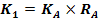 7,420,016,14рейтинг, присуждаемый заявке по критерию «цена договора»рейтинг, присуждаемый заявке по критерию «цена договора»рейтинг, присуждаемый заявке по критерию «цена договора»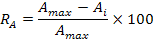 18,550,0315,352Рейтинг по критерию «качество работ и квалификация участника закупки», баллыКс = 0,60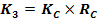 5,8551,014,25рейтинг, присуждаемый заявке по критерию  «качество работ и квалификация участника закупки»рейтинг, присуждаемый заявке по критерию  «качество работ и квалификация участника закупки»рейтинг, присуждаемый заявке по критерию  «качество работ и квалификация участника закупки»+C39,7585,023,752.1значение оценок в баллах всех членов Комиссии, присуждаемое заявке на участие в закупке по показателю «Наличие опыта выполнения работ, оказания услуг, являющихся предметом закупки  в 2014 -2016 годах”значение оценок в баллах всех членов Комиссии, присуждаемое заявке на участие в закупке по показателю «Наличие опыта выполнения работ, оказания услуг, являющихся предметом закупки  в 2014 -2016 годах”С1=401,2537,517,5C1 В процессе оценки члены Комиссии по закупкам оценивают наличие опыта выполнения работ, оказания услуг, являющихся предметом закупки  в 2014 -2016 годах и выставляют от 0 до 40 баллов. Максимальное количество баллов выставляется лучшему предложению по данному подкритерию, подтверждённому большим количеством договоров и Актов/Отчетов к ним с ценой договора или общей стоимостью работ/поставки по всем приложениям/дополнительным соглашениям к 1 (одному) договору не менее, размера начальной (максимальной) цены договора. Предмет договора в обязательном порядке должен включать поставку/изготовление сувенирной брендированной продукции – технических устройств с ценой не менее 2000 рублей за единицу.C1 В процессе оценки члены Комиссии по закупкам оценивают наличие опыта выполнения работ, оказания услуг, являющихся предметом закупки  в 2014 -2016 годах и выставляют от 0 до 40 баллов. Максимальное количество баллов выставляется лучшему предложению по данному подкритерию, подтверждённому большим количеством договоров и Актов/Отчетов к ним с ценой договора или общей стоимостью работ/поставки по всем приложениям/дополнительным соглашениям к 1 (одному) договору не менее, размера начальной (максимальной) цены договора. Предмет договора в обязательном порядке должен включать поставку/изготовление сувенирной брендированной продукции – технических устройств с ценой не менее 2000 рублей за единицу.О.Г. Василевская54020C1 В процессе оценки члены Комиссии по закупкам оценивают наличие опыта выполнения работ, оказания услуг, являющихся предметом закупки  в 2014 -2016 годах и выставляют от 0 до 40 баллов. Максимальное количество баллов выставляется лучшему предложению по данному подкритерию, подтверждённому большим количеством договоров и Актов/Отчетов к ним с ценой договора или общей стоимостью работ/поставки по всем приложениям/дополнительным соглашениям к 1 (одному) договору не менее, размера начальной (максимальной) цены договора. Предмет договора в обязательном порядке должен включать поставку/изготовление сувенирной брендированной продукции – технических устройств с ценой не менее 2000 рублей за единицу.C1 В процессе оценки члены Комиссии по закупкам оценивают наличие опыта выполнения работ, оказания услуг, являющихся предметом закупки  в 2014 -2016 годах и выставляют от 0 до 40 баллов. Максимальное количество баллов выставляется лучшему предложению по данному подкритерию, подтверждённому большим количеством договоров и Актов/Отчетов к ним с ценой договора или общей стоимостью работ/поставки по всем приложениям/дополнительным соглашениям к 1 (одному) договору не менее, размера начальной (максимальной) цены договора. Предмет договора в обязательном порядке должен включать поставку/изготовление сувенирной брендированной продукции – технических устройств с ценой не менее 2000 рублей за единицу.М. Э. Плаксина03010C1 В процессе оценки члены Комиссии по закупкам оценивают наличие опыта выполнения работ, оказания услуг, являющихся предметом закупки  в 2014 -2016 годах и выставляют от 0 до 40 баллов. Максимальное количество баллов выставляется лучшему предложению по данному подкритерию, подтверждённому большим количеством договоров и Актов/Отчетов к ним с ценой договора или общей стоимостью работ/поставки по всем приложениям/дополнительным соглашениям к 1 (одному) договору не менее, размера начальной (максимальной) цены договора. Предмет договора в обязательном порядке должен включать поставку/изготовление сувенирной брендированной продукции – технических устройств с ценой не менее 2000 рублей за единицу.C1 В процессе оценки члены Комиссии по закупкам оценивают наличие опыта выполнения работ, оказания услуг, являющихся предметом закупки  в 2014 -2016 годах и выставляют от 0 до 40 баллов. Максимальное количество баллов выставляется лучшему предложению по данному подкритерию, подтверждённому большим количеством договоров и Актов/Отчетов к ним с ценой договора или общей стоимостью работ/поставки по всем приложениям/дополнительным соглашениям к 1 (одному) договору не менее, размера начальной (максимальной) цены договора. Предмет договора в обязательном порядке должен включать поставку/изготовление сувенирной брендированной продукции – технических устройств с ценой не менее 2000 рублей за единицу.Д.Н. Дмитриев04020C1 В процессе оценки члены Комиссии по закупкам оценивают наличие опыта выполнения работ, оказания услуг, являющихся предметом закупки  в 2014 -2016 годах и выставляют от 0 до 40 баллов. Максимальное количество баллов выставляется лучшему предложению по данному подкритерию, подтверждённому большим количеством договоров и Актов/Отчетов к ним с ценой договора или общей стоимостью работ/поставки по всем приложениям/дополнительным соглашениям к 1 (одному) договору не менее, размера начальной (максимальной) цены договора. Предмет договора в обязательном порядке должен включать поставку/изготовление сувенирной брендированной продукции – технических устройств с ценой не менее 2000 рублей за единицу.C1 В процессе оценки члены Комиссии по закупкам оценивают наличие опыта выполнения работ, оказания услуг, являющихся предметом закупки  в 2014 -2016 годах и выставляют от 0 до 40 баллов. Максимальное количество баллов выставляется лучшему предложению по данному подкритерию, подтверждённому большим количеством договоров и Актов/Отчетов к ним с ценой договора или общей стоимостью работ/поставки по всем приложениям/дополнительным соглашениям к 1 (одному) договору не менее, размера начальной (максимальной) цены договора. Предмет договора в обязательном порядке должен включать поставку/изготовление сувенирной брендированной продукции – технических устройств с ценой не менее 2000 рублей за единицу.С.В. Скрипников040202.2среднее арифметическое значение оценок в баллах всех членов Комиссии, присуждаемое заявке на участие в закупке по показателю «Финансовые ресурсы»среднее арифметическое значение оценок в баллах всех членов Комиссии, присуждаемое заявке на участие в закупке по показателю «Финансовые ресурсы»03017,5C2 В процессе оценки члены Комиссии по закупкам оценивают финансовые ресурсы участника закупки, на основании Отчета о финансовом результате за 2015 год c годовой выручкой компании за предыдущий (2015 г.) год не менее 50 млн. рублей.и выставляют от 0 до 30 баллов.Максимальное количество баллов выставляется участнику, чья годовая выручка в отчёте больше порогового значения. C2 В процессе оценки члены Комиссии по закупкам оценивают финансовые ресурсы участника закупки, на основании Отчета о финансовом результате за 2015 год c годовой выручкой компании за предыдущий (2015 г.) год не менее 50 млн. рублей.и выставляют от 0 до 30 баллов.Максимальное количество баллов выставляется участнику, чья годовая выручка в отчёте больше порогового значения. О.Г. Василевская03010C2 В процессе оценки члены Комиссии по закупкам оценивают финансовые ресурсы участника закупки, на основании Отчета о финансовом результате за 2015 год c годовой выручкой компании за предыдущий (2015 г.) год не менее 50 млн. рублей.и выставляют от 0 до 30 баллов.Максимальное количество баллов выставляется участнику, чья годовая выручка в отчёте больше порогового значения. C2 В процессе оценки члены Комиссии по закупкам оценивают финансовые ресурсы участника закупки, на основании Отчета о финансовом результате за 2015 год c годовой выручкой компании за предыдущий (2015 г.) год не менее 50 млн. рублей.и выставляют от 0 до 30 баллов.Максимальное количество баллов выставляется участнику, чья годовая выручка в отчёте больше порогового значения. М. Э. Плаксина0305C2 В процессе оценки члены Комиссии по закупкам оценивают финансовые ресурсы участника закупки, на основании Отчета о финансовом результате за 2015 год c годовой выручкой компании за предыдущий (2015 г.) год не менее 50 млн. рублей.и выставляют от 0 до 30 баллов.Максимальное количество баллов выставляется участнику, чья годовая выручка в отчёте больше порогового значения. C2 В процессе оценки члены Комиссии по закупкам оценивают финансовые ресурсы участника закупки, на основании Отчета о финансовом результате за 2015 год c годовой выручкой компании за предыдущий (2015 г.) год не менее 50 млн. рублей.и выставляют от 0 до 30 баллов.Максимальное количество баллов выставляется участнику, чья годовая выручка в отчёте больше порогового значения. Д.Н. Дмитриев0300C2 В процессе оценки члены Комиссии по закупкам оценивают финансовые ресурсы участника закупки, на основании Отчета о финансовом результате за 2015 год c годовой выручкой компании за предыдущий (2015 г.) год не менее 50 млн. рублей.и выставляют от 0 до 30 баллов.Максимальное количество баллов выставляется участнику, чья годовая выручка в отчёте больше порогового значения. C2 В процессе оценки члены Комиссии по закупкам оценивают финансовые ресурсы участника закупки, на основании Отчета о финансовом результате за 2015 год c годовой выручкой компании за предыдущий (2015 г.) год не менее 50 млн. рублей.и выставляют от 0 до 30 баллов.Максимальное количество баллов выставляется участнику, чья годовая выручка в отчёте больше порогового значения. С.В. Скрипников030102.3среднее арифметическое значение оценок в баллах всех членов Комиссии, присуждаемое заявке на участие в закупке по показателю «Наличие у участника закупки трудовых ресурсов»среднее арифметическое значение оценок в баллах всех членов Комиссии, присуждаемое заявке на участие в закупке по показателю «Наличие у участника закупки трудовых ресурсов»8,517,527,25С3 В процессе оценки члены Комиссии по закупкам оценивают Наличие у участника закупки трудовых ресурсов: - не менее 1 (одного) дизайнера с опытом работы от 3 (трех) лет по специальности;- не менее 1 (одного) инженера-технолога (технолога) производства с опытом работы от 5 (пяти) лет по специальности;- не менее 3 (трех) менеджеров по работе с клиентами (менеджеров) с опытом работы от 3 (трех) лет в сфере производства и продаж сувенирной и полиграфической продукции. И выставляют от  0 до 30 баллов Максимальное количество баллов выставляется участнику, представившему в составе заявки документы, свидетельствующие о наличии у участника закупки трудовых ресурсов с подтвержденной квалификацией в полном объеме.С3 В процессе оценки члены Комиссии по закупкам оценивают Наличие у участника закупки трудовых ресурсов: - не менее 1 (одного) дизайнера с опытом работы от 3 (трех) лет по специальности;- не менее 1 (одного) инженера-технолога (технолога) производства с опытом работы от 5 (пяти) лет по специальности;- не менее 3 (трех) менеджеров по работе с клиентами (менеджеров) с опытом работы от 3 (трех) лет в сфере производства и продаж сувенирной и полиграфической продукции. И выставляют от  0 до 30 баллов Максимальное количество баллов выставляется участнику, представившему в составе заявки документы, свидетельствующие о наличии у участника закупки трудовых ресурсов с подтвержденной квалификацией в полном объеме.О.Г. Василевская101525С3 В процессе оценки члены Комиссии по закупкам оценивают Наличие у участника закупки трудовых ресурсов: - не менее 1 (одного) дизайнера с опытом работы от 3 (трех) лет по специальности;- не менее 1 (одного) инженера-технолога (технолога) производства с опытом работы от 5 (пяти) лет по специальности;- не менее 3 (трех) менеджеров по работе с клиентами (менеджеров) с опытом работы от 3 (трех) лет в сфере производства и продаж сувенирной и полиграфической продукции. И выставляют от  0 до 30 баллов Максимальное количество баллов выставляется участнику, представившему в составе заявки документы, свидетельствующие о наличии у участника закупки трудовых ресурсов с подтвержденной квалификацией в полном объеме.С3 В процессе оценки члены Комиссии по закупкам оценивают Наличие у участника закупки трудовых ресурсов: - не менее 1 (одного) дизайнера с опытом работы от 3 (трех) лет по специальности;- не менее 1 (одного) инженера-технолога (технолога) производства с опытом работы от 5 (пяти) лет по специальности;- не менее 3 (трех) менеджеров по работе с клиентами (менеджеров) с опытом работы от 3 (трех) лет в сфере производства и продаж сувенирной и полиграфической продукции. И выставляют от  0 до 30 баллов Максимальное количество баллов выставляется участнику, представившему в составе заявки документы, свидетельствующие о наличии у участника закупки трудовых ресурсов с подтвержденной квалификацией в полном объеме.М. Э. Плаксина92029С3 В процессе оценки члены Комиссии по закупкам оценивают Наличие у участника закупки трудовых ресурсов: - не менее 1 (одного) дизайнера с опытом работы от 3 (трех) лет по специальности;- не менее 1 (одного) инженера-технолога (технолога) производства с опытом работы от 5 (пяти) лет по специальности;- не менее 3 (трех) менеджеров по работе с клиентами (менеджеров) с опытом работы от 3 (трех) лет в сфере производства и продаж сувенирной и полиграфической продукции. И выставляют от  0 до 30 баллов Максимальное количество баллов выставляется участнику, представившему в составе заявки документы, свидетельствующие о наличии у участника закупки трудовых ресурсов с подтвержденной квалификацией в полном объеме.С3 В процессе оценки члены Комиссии по закупкам оценивают Наличие у участника закупки трудовых ресурсов: - не менее 1 (одного) дизайнера с опытом работы от 3 (трех) лет по специальности;- не менее 1 (одного) инженера-технолога (технолога) производства с опытом работы от 5 (пяти) лет по специальности;- не менее 3 (трех) менеджеров по работе с клиентами (менеджеров) с опытом работы от 3 (трех) лет в сфере производства и продаж сувенирной и полиграфической продукции. И выставляют от  0 до 30 баллов Максимальное количество баллов выставляется участнику, представившему в составе заявки документы, свидетельствующие о наличии у участника закупки трудовых ресурсов с подтвержденной квалификацией в полном объеме.Д.Н. Дмитриев52025С3 В процессе оценки члены Комиссии по закупкам оценивают Наличие у участника закупки трудовых ресурсов: - не менее 1 (одного) дизайнера с опытом работы от 3 (трех) лет по специальности;- не менее 1 (одного) инженера-технолога (технолога) производства с опытом работы от 5 (пяти) лет по специальности;- не менее 3 (трех) менеджеров по работе с клиентами (менеджеров) с опытом работы от 3 (трех) лет в сфере производства и продаж сувенирной и полиграфической продукции. И выставляют от  0 до 30 баллов Максимальное количество баллов выставляется участнику, представившему в составе заявки документы, свидетельствующие о наличии у участника закупки трудовых ресурсов с подтвержденной квалификацией в полном объеме.С3 В процессе оценки члены Комиссии по закупкам оценивают Наличие у участника закупки трудовых ресурсов: - не менее 1 (одного) дизайнера с опытом работы от 3 (трех) лет по специальности;- не менее 1 (одного) инженера-технолога (технолога) производства с опытом работы от 5 (пяти) лет по специальности;- не менее 3 (трех) менеджеров по работе с клиентами (менеджеров) с опытом работы от 3 (трех) лет в сфере производства и продаж сувенирной и полиграфической продукции. И выставляют от  0 до 30 баллов Максимальное количество баллов выставляется участнику, представившему в составе заявки документы, свидетельствующие о наличии у участника закупки трудовых ресурсов с подтвержденной квалификацией в полном объеме.С.В.Скрипников101530ИТОГО (баллов)ИТОГО (баллов)ИТОГО (баллов)313,2751,0120,39Рег. 
№заявкиНаименование
 (для юридического лица), фамилия, имя, отчество 
(для физического лица) участника закупкиПочтовый адресПрисвоенный порядковый номер по мере уменьшения степени выгодности  предложенных условий исполнения договора12361ООО «Открытый мир»1151921, г. Москва, Холодильный пер., д. 3, стр. 4, офис 22А32ООО «Эдмос-Реклама»123007, г. Москва, 4-я Магистральная, д. 5, стр. 1.13ООО «ВертКомм»127137, г. Москва, ул. Правды, д.24, стр.42